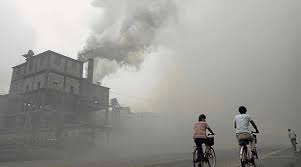 So, coal mining, transport and burning is causing really severe air pollution in this part of China. This is impacting on the people and the environment. But what is being done about it? For an economic activity in a named area you have studied, describe how the environmental risks are being managed. 									           (7)Name of area .......................................... Economic activity ..............................................PEEL 1 – What is causing the problem in this part of China?PEEL 2 – What are the impacts of this on the people and the environment?PEEL 3 – What is being done to manage this problem?  IGCSE Geography – The Most Polluted Place on Earth?Watch part-1 of the documentary on geographypods and answer the following questionsWatch part-1 of the documentary on geographypods and answer the following questions0:00 - Name of the country and cityHow many packets of cigarettes equivalent to residents inhale every day?How many of the top 20 most polluted cities in the world are in this country? What does the city produce?What is the effect of this over the city? What doe the lorries carry between the city and other places in the country?4:00 What is the relationship in China between economic growth and the environment? How many people live in the town?What percentages of Chinese cities cannot meet their air pollution control levels? What three reasons are given for this high air pollution? Name four problems that the doctor has to treat patients for in this area. 10:10 - What did the city used to be like?How else does the air pollution damage the natural environment? How much of the urban groundwater is polluted in China?Who causes the water to be so polluted? How much has farming decrease by due to this pollution? Now, watch part 2 of the documentary on geographypods.Now, watch part 2 of the documentary on geographypods.What year did coal mining start in the city / region? Why are ‘private coal mines’ a problem? How many more years will China continue to burn a lot of coal from (as of 2012).8:00 – What has the Chinese government tried to do to improve the situation in the city? 11:00 – Who are the ‘winners’ from this situation and why? 11:45 – END. 11:45 – END. Watch the third and final video and make notes on the measures that the Chinese government are implanting in order to improve the quality of the air and reduce environment pollution. Start at 2:25